SKRINING FITOKIMIA DAN UJI AKTIVITAS ANTIBAKTERI EKSTRAK ETANOL LIMBAH KULIT JAGUNG TERHADAP BAKTERI Escherichia coli DAN Staphylococcus aureusSKRIPSIDiajukan untuk memenuhi syarat-syarat memperoleh gelarSarjana Farmasi Fakultas Farmasi UniversitasMuslim Nusantara Al washliyah MedanOLEH:SUHARTININPM.152114076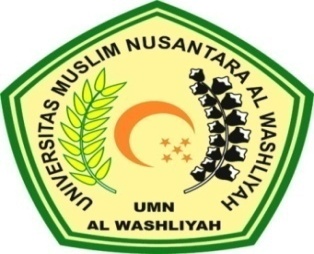 PROGRAM STUDI FARMASIFAKULTAS FARMASIUNIVERSITAS MUSLIM NUSANTARA AL-WASHLIYAHMEDAN2019